Приложение № 1 к Положению о проведении регионального этапа Всероссийского конкурса профессионального мастерства «Лучший по профессии» в номинациях «Лучший лаборант химического анализа» и «Лучший токарь» в 2024 году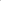 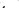 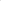 В комитет по труду и занятости населения Ленинградской области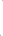 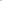 ЗАЯВЛЕНИЕ об участии в региональном этапе Всероссийского конкурса профессионального мастерства «Лучший по профессии» по номинации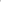 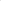 Организация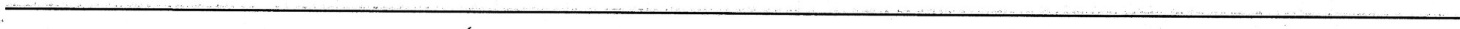 (наименование юридического лица) заявляет об участии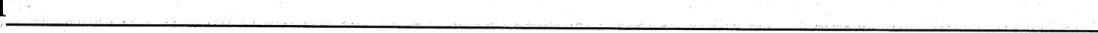 (Ф.И.О. участника конкурса)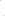 в региональном этапе Всероссийского конкурса «Лучший по профессии», проводимом в 20__ году, по номинации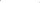 С условиями и порядком проведения конкурса ознакомлены и согласны.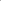 К заявлению прилагаются документы, предусмотренные пунктом 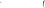 3.3 Положения:личный листок по учету кадров, цветная или черно-белая фотография 4х6 см участника конкурса;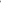  копия диплома об образовании (при наличии), копия свидетельства о начальном, среднем профессиональном образовании или  копия аттестата об общем образовании;  копии дипломов, свидетельств, сертификатов, удостоверений о повышении квалификации, переподготовке (при наличии); характеристика на участника конкурса, отражающая основные итоги профессиональной деятельности, обучения с указанием конкретных заслуг участника конкурса и профессиональных достижений; 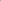 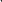 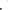 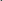 протоколы конкурсных комиссий в соответствии с проведенными этапами конкурса профессионального мастерства (при наличии); 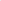 сведения о внедрении участником конкурса или при его непосредственном участии передовых технологий (при наличии указать каких), копии рационализаторских предложений (при наличии);фото и видеоматериалы, характеризующие работу участника конкурса, в том числе на электронных носителях (при наличии); краткая информация об основных результатах деятельности организации,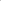 образовательного учреждения в произвольной форме за последние два года,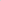 в том числе по профессии, по которой работник, учащийся выдвигается на конкурс.нотариально заверенная копия выписки из единого государственного реестра юридических лиц; сведения о сопровождающих участника конкурса лицах (контактные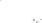 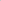 телефоны, паспортные данные).	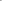 Полноту и достоверность сведений, указанных в настоящем заявлении, и прилагаемых к ней документов гарантируем.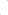 Реквизиты заявителя (организация (филиал):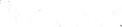 _________________________________________________________________________	(юридический адрес)                                (фактический адрес)	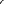 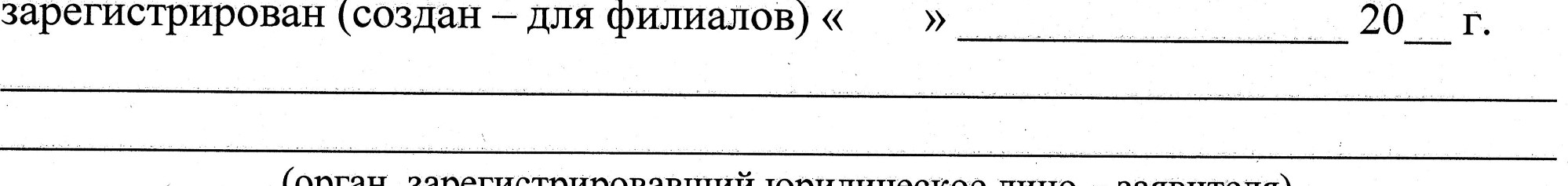 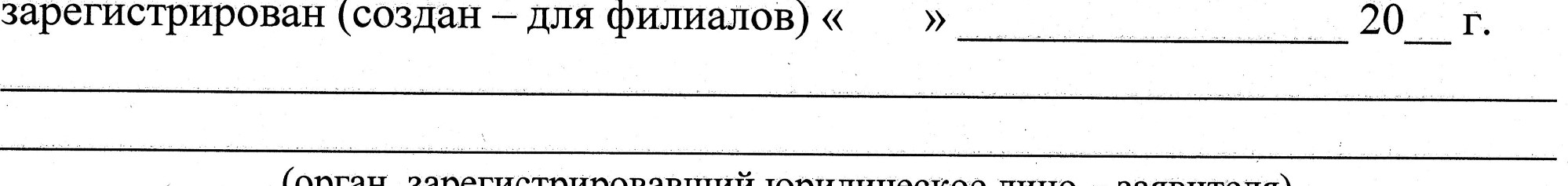 (орган, зарегистрировавший юридическое лицо -- заявителя)Контактный телефон: _________________E-mail:______________________________Официальный сайт:___________________Руководитель организации (филиала)	_______________________	(подпись)	(Ф.И.О.)Председатель профссоюзной организации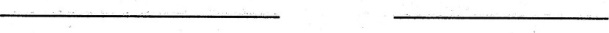 	(подпись)	(Ф.И.О.)20     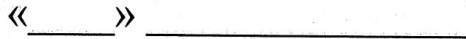 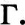 